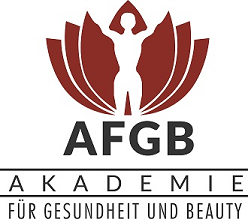 Ablauf der praktischen Prüfung zur Permanent Make-up Visagistin und/oder Microblading(Schwerpunkt Augenbrauen)Aufgabe:  Augenbrauen pigmentieren (Methode nach Wahl)                  ° Härchen-Zeichnung und/oder Vollschattierung                  ° Technik: Permanent Make-up Liner (Maschine) und/oder                     manuell mit Blads und Handstück (Microblading)Dauer der Prüfung 2 Stunden!Kriterien der Bewertung:Form passend zu den Gesichtsproportionen nach Goldenem SchnittFarbauswahl passend zum Typbei Härchen-Zeichnung müssen einzelne Härchen sichtbar sein und natürlich wirkenbei Schattierung müssen die Augenbrauen weich und nicht aufgesetzt wirkensaubere Arbeitsweise nach Hygiene-StandardArbeitsmaterialien und Instrumente stellen wir zur Verfügung.Ein Modell ist erforderlich (keine Kosten für das Modell).Nach der Prüfung wird sofort das Ergebnis mitgeteilt.Bei bestandener Prüfung wird das entsprechende Zertifikat mit Zeugnis per Post zugesendet.Bei nichtbestandener Prüfung, kann diese maximal 1x kostenlos und nach frühestens 6 Wochen wiederholt werden.